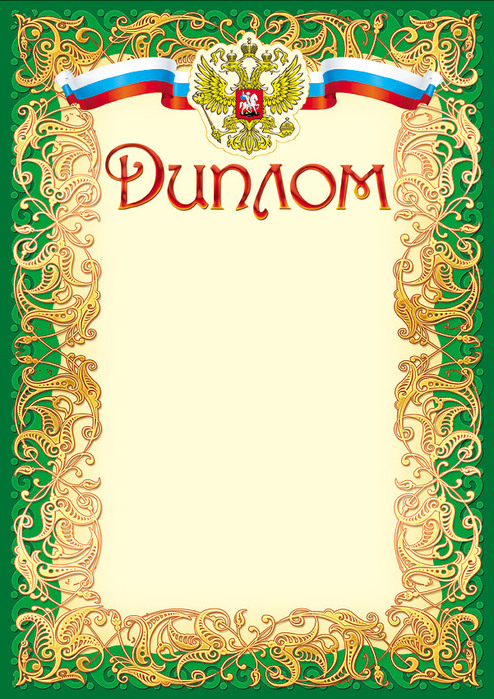 НаграждаетсяРоднаева Ирина АлександровнаКраевое государственное бюджетное профессиональное образовательное учреждение  «Ачинский колледж отраслевых технологий и бизнеса», занявшая III местов общероссийском заочном    конкурсе «Коллекция педагогических идей»в номинации Внеклассное мероприятие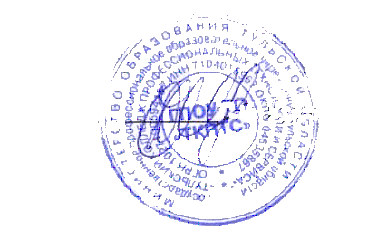                            Директор ГПОУ ТО                            «ТКПТС»                                 С.С. Курдюмов